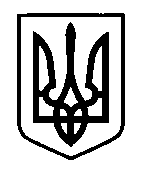 УКРАЇНАПрилуцька міська радаЧернігівська областьУправління освіти Про  проведення звільнення в порядку переведення  медичних працівників у закладах освіти міста              Відповідно до розділу 5 Положення про Управління освіти Прилуцької міської ради, затвердженого рішенням міської ради (42 сесія 7 скликання) від 23.04.2018 № 6, на виконання розпорядження міського голови від 29.12.2018 № 114р «Про проведення звільнення в порядку переведення медичних працівників у закладах освіти міста», рішення Прилуцької міської ради (51 сесія 7 скликання) від 21.12.2018 № 15 «Про забезпечення медичного обслуговування в комунальних закладах освіти міста», враховуючи наказ управління освіти міської ради від 31.10.2018 №183 «Про  можливі зміни істотних умов праці медичних працівників закладів освіти міста» НАКАЗУЮ:Директорам закладів дошкільної освіти, навчально-виховного комплексу «Школа 1 ступеня-дошкільний  заклад №15» та дитячо-юнацької спортивної школи звільнити медичних працівників у порядку переведення  до КНП «Прилуцька міська дитяча лікарня»  Прилуцької міської ради 29 грудня 2018 року.Централізованій бухгалтерії управління освіти міської ради  (Рудановська О.О.) здійснити розрахунок медичних працівників.   Контроль за виконанням даного наказу залишаю за собою.Начальник управління освіти                                                          С.М.ВОВК 29 грудня  2018 р.НАКАЗм. Прилуки№ 223 